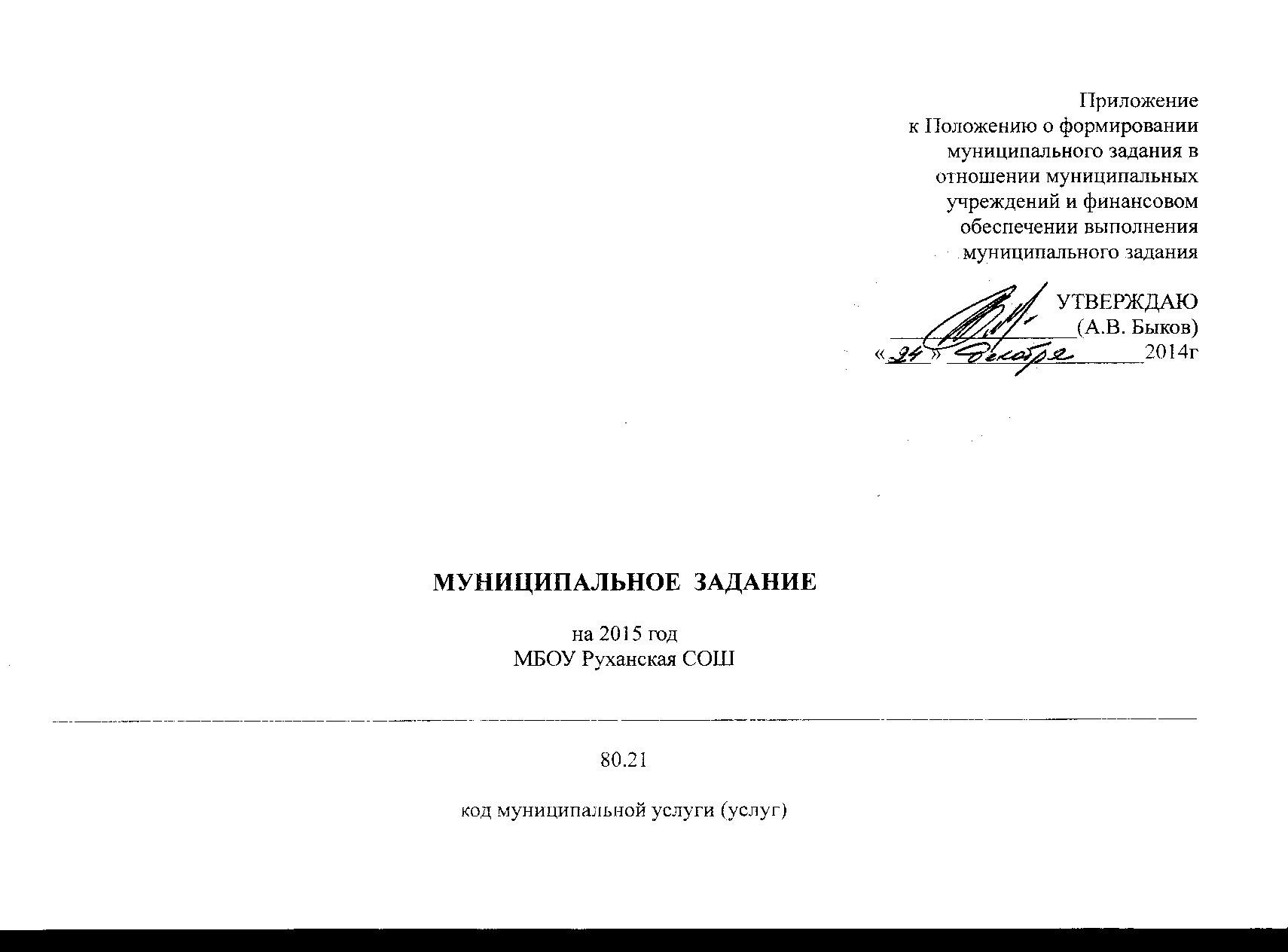 ЧАСТЬ 1 (при установлении муниципального задания на выполнение муниципальной  (муниципальных) услуги (услуг) РАЗДЕЛ 1 (при наличии 2 и более разделов)Реализация начального общего, основного общего, среднего общего (полного) образования (в зависимости от вида образования)наименование муниципальной услуги (услуг) <1>			1.Потребители муниципальной услуги :2. Показатели, характеризующие объем и качество муниципальной услуги2.1.Объем муниципальной услуги(в натуральных показателях):2.2Показатели качества оказываемой муниципальной услуги:3. Порядок оказания муниципальной услуги:3.1. Нормативные правовые акты, регулирующие порядок оказания муниципальной услуги:                   Устав МБОУ, СанПиНы, постановления, положения, приказы.В случае отсутствия нормативного правового акта, устанавливающего требования к качеству и порядкупредоставления муниципальной услуги, в муниципальном задании устанавливаются:3.1.1. Требования к материально-техническому обеспечению процесса предоставления муниципальной услуги:  3.1.2. Требования к законности и безопасности оказания муниципальной услуги:	3.1.3. Требования к уровню квалификации и опыту персонала    3.1.4. Режим работы муниципального учреждения:      пятидневная  учебная неделя в 1-4 классах, шестидневная- в 5-11-х классах, занятия проводятся в одну смену.     3.1.5. Иные требования к качеству муниципальной услуги : ___________________________________________________________________________________________________________.4. Порядок информирования потенциальных потребителей муниципальной услуги5. Основания  для досрочного прекращения исполнения муниципального  задания:                                                                     ликвидация и реорганизация.         6. Предельные цены (тарифы) на оплату муниципальной услуги в случаях, если федеральным законодательством предусмотрено их оказание на платной основе:6.1. Нормативный правовой акт, устанавливающий цены (тарифы) либо порядок их установления:________________________________________________________________________________________________________6.2.Орган, устанавливающий  цены  (тарифы):Администрация  муниципального образования-Ершичский район Смоленской области.6.3. Значения предельных цен (тарифов):7. Порядок контроля за исполнением муниципального задания главными распорядителями средств :8. Требования к отчетности об исполнении муниципального задания:8.1. Потребители муниципальной услуги: 8.2. Показатели объема муниципальной услуги:		8.3. Показатели качества предоставления муниципальной услуги:8.4. Факторы, повлиявшие на отклонение фактических объемов оказания муниципальной услуги от планируемых:                                           выбытие учащихся по уважительным причинам          8.5. Сроки представления отчетности об исполнении муниципального задания:                                          ежегодно до 20 января следующего года            8.6. Иные требования к отчетности об исполнении муниципального задания:                                             пояснительная записка .                    9. Иная информация, необходимая для исполнения (контроля за исполнением) муниципального задания________________________________________________________________________________________________________Перечень категории потребителей муниципальной услугиОснова предоставления муниципальной услуги (безвозмездная, частично платная, платная)Количество
потребителей муниципальной услуги в год (чел./ед./организаций)Количество
потребителей муниципальной услуги в год (чел./ед./организаций)Количество
потребителей муниципальной услуги в год (чел./ед./организаций)Количество
потребителей муниципальной услуги в год (чел./ед./организаций)2014201520162017Дети школьного возрастабесплатное22232323Наименование показателя объемаЕдиница измеренияЗначение показателей  объема муниципальной услугиЗначение показателей  объема муниципальной услугиЗначение показателей  объема муниципальной услугиЗначение показателей  объема муниципальной услугиИсточник информации о значении показателяНаименование показателя объемаЕдиница измерения2014201520162017Источник информации о значении показателяКоличество обучающихся в годед22232323Школьная сетьНаименование
показателя, единица измеренияМетодика расчета <2>Значение показателей оказываемой муниципальной  услугиЗначение показателей оказываемой муниципальной  услугиЗначение показателей оказываемой муниципальной  услугиЗначение показателей оказываемой муниципальной  услугиИсточник информации о значении показателя 2014201520162017Доля выпускников, сдавших ЕГЭ (ГИА)%100100100100Классные журналыДоля родителей удовлетворенных качеством услуги%96969696анкетированиеКоличество правонарушений совершенных, обучающимисяед.0000протоколыВид имуществаКачественные и (или) количественные требования к имуществуНедвижимое имуществоПлощадь МБОУ- 2791,4 кв.м.ТребованияХарактеристикаСодержание имуществаВ соответствии с СанПиНамиСпособ 
информированияСостав размещаемой 
(доводимой) информацииЧастота обновления
информацииИнформационные стенды Официальные и иные документы о деятельности МБОУВ течение учебного годаСредства массовой информации Официальные документыПо мере изданияСайт Отчет об использовании муниципального заданияИная форма информирования Информация о результатах контроляОдин раз в четверть№п/пПравовой акт Цена (тариф), единица измерения1.2.№п/пФормы контроляПериодичность1.Предоставление отчетности1 раз в год2.Проверка целевого использования бюджетных средствВ соответствии с планомНаименование категории
потребителейФорма предоставления
услуги (платная, 
частично платная, 
бесплатная)Плановое количество 
потребителей на отчетный год, чел.Фактическое количество 
потребителей, воспользовавшихся 
услугой в отчетном финансовом году, чел.Источник(и) информации о 
фактическом значении 
показателя Дети школьного возрастабесплатная22Отчет ОШ-1Наименование показателяЕдиница измеренияЗначение, утвержденное  в муниципальном задании на отчетный финансовый годФактическое значение за отчетный финансовый годХарактеристика причин отклонения от запланированных значенийИсточник(и) информации о фактическом значении показателяСубсидииТыс.руб6821,301Отчет о состоянии лицевого счета бюджетного учреждения до 20.01.2016 г.Иные субсидииТыс.руб1801,448Отчет о состоянии лицевого счета бюджетного учреждения до 20.01.2016 г.Внебюджетные средстваТыс.руб55,000Отчет о состоянии лицевого счета бюджетного учреждения до 20.01.2016 г.Наименование 
показателя 
результативностиЗначение, утвержденное в 
муниципальном задании на отчетный финансовый годФактическое значение в отчетном
финансовом годуИсточник(и) информации о фактическом значении 
показателяПосещаемость95Классные журналыКачество осуществления государственной (итоговой) аттестации учащихся100ПротоколыДоля родителей удовлетворённых качеством образовательных услуг95ОпросКоличество правонарушений совершённых обучающимися0Протоколы